SHELF LIFE EXTENSIONPRODUCTS FOR FRUITS, VEGETABLES & FLOWERS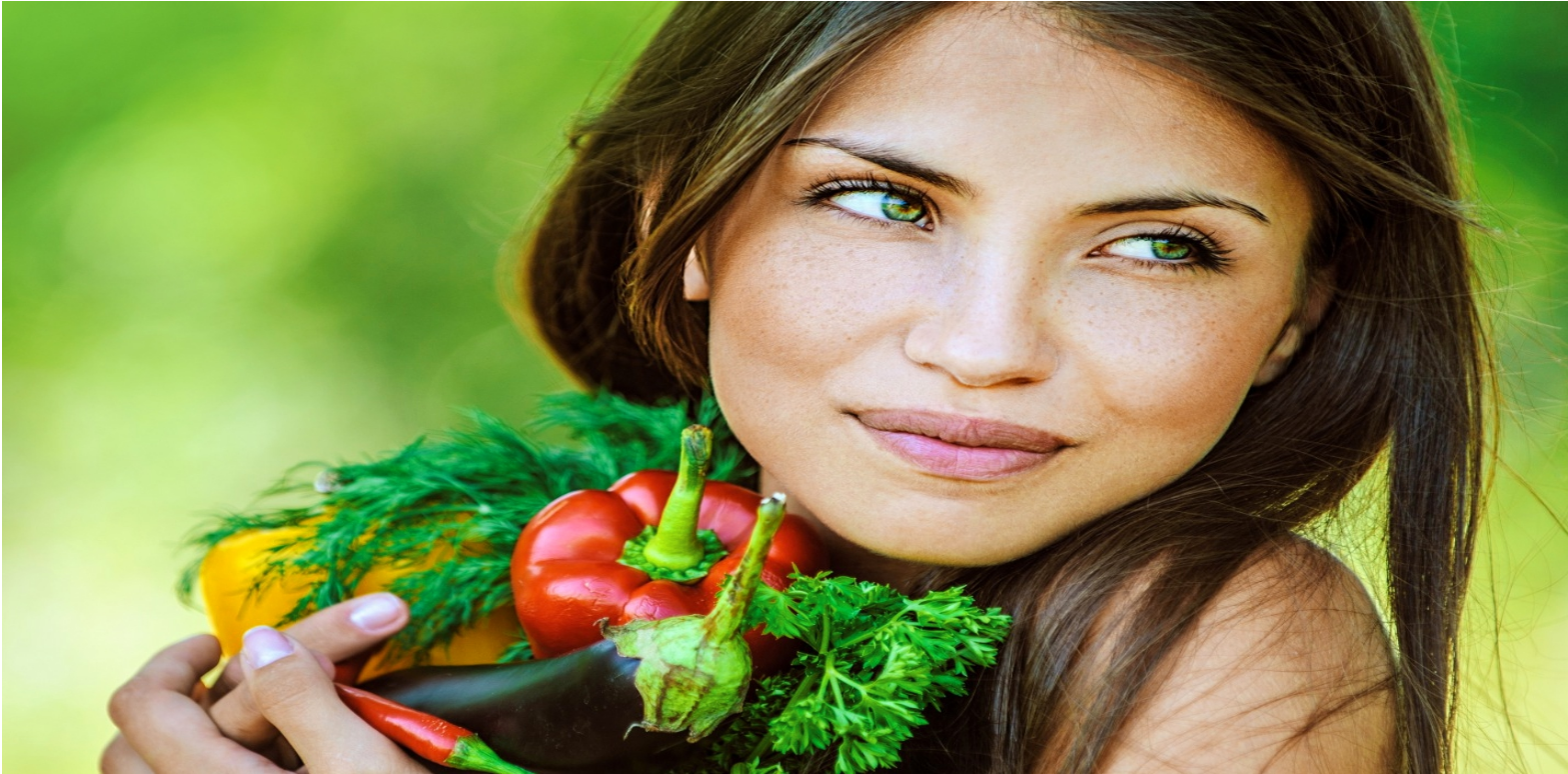 KEEP-IT-FRESH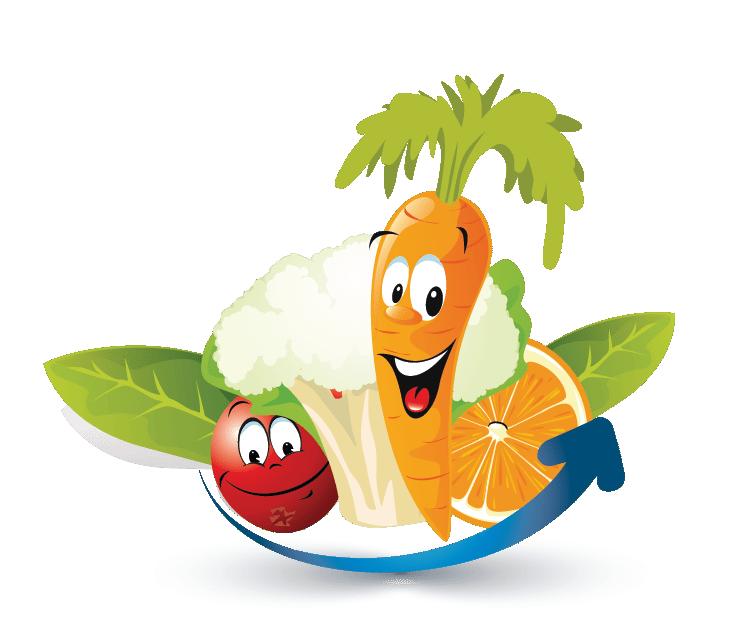 www.keep-it-fresh.comEXTENDS LIFEKEEP-IT-FRESH Bags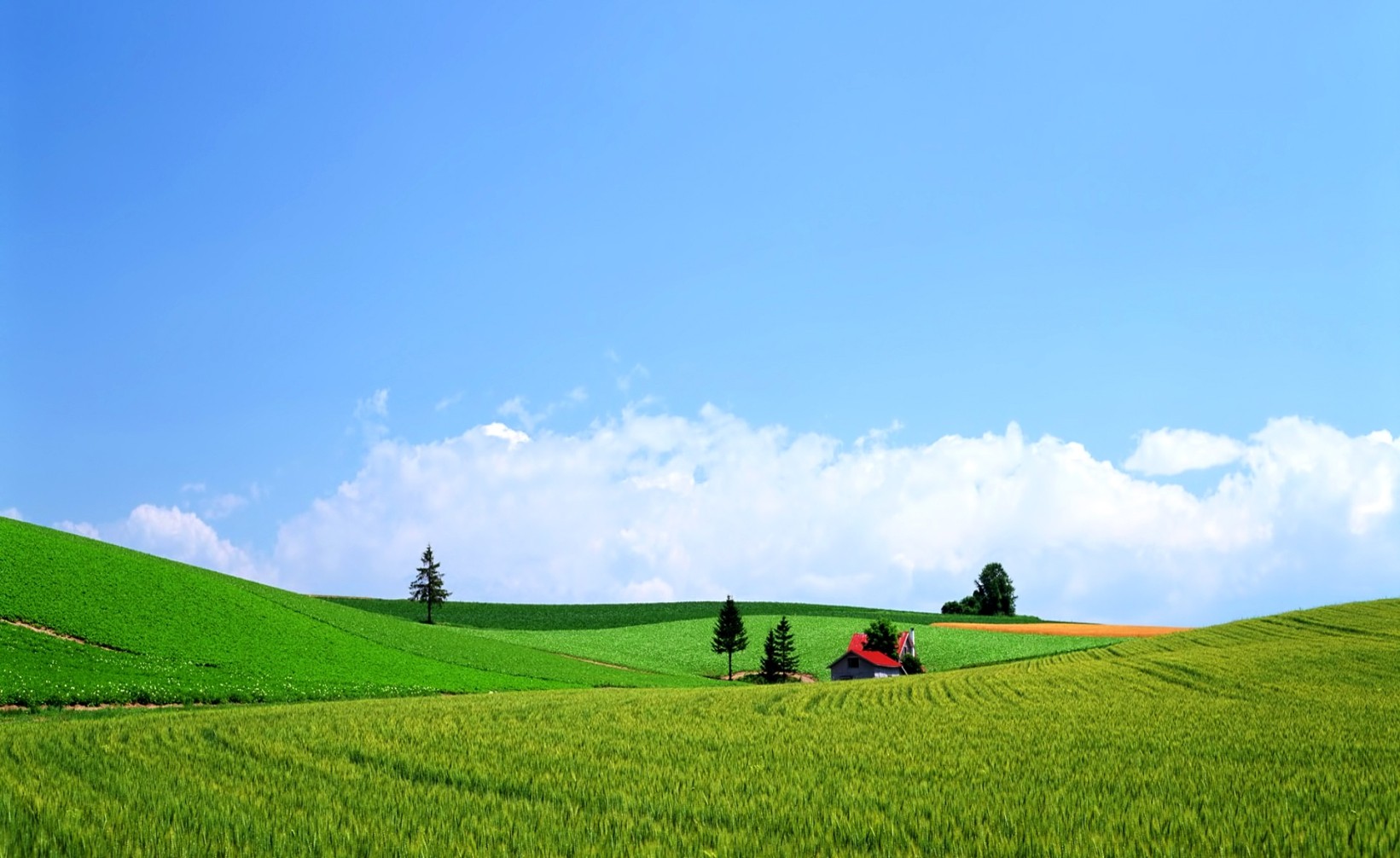 . . . . E X T E N D S L I F EFresh Vegetables and Fruits start to ripen after harvesting and during the ripening process, the fruits and vegetables release ethylene gas. This ethylene gas when in the package increases the ripening rate of the fresh produce hence aggravating the ripening process resulting into faster rotting of the fresh produce. The ethylene gas produced works as a auto catalyst for ripening which in turn produces higher sugar levels causing microbial spoilage of the fruits.The KEEP-IT-FRESH Bags absorb the harmful ethylene gas produced hence slowing the ripening and rotting process and increasing the shelf life of the packed produce.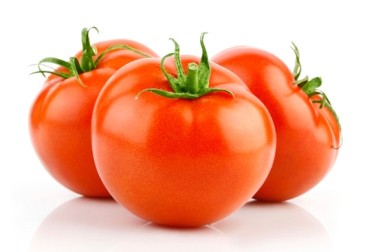 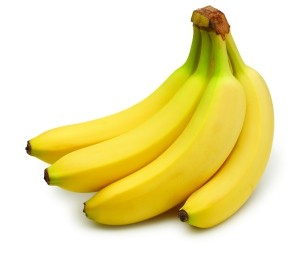 Testing on Tomatoes	Testing on Bananas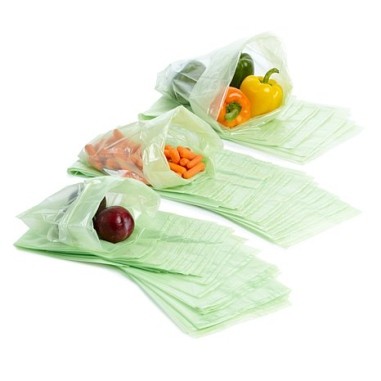 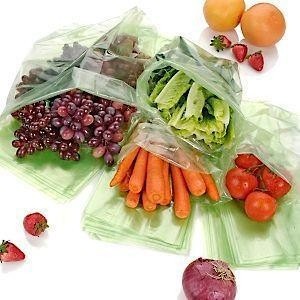 Effective forAvailabilityContact